ПЕРЕЧЕНЬ ЛЕКАРСТВЕННЫХ ПРЕПАРАТОВ, НАЗНАЧАЕМЫХ ПО РЕШЕНИЮ ВРАЧЕБНЫХ КОМИССИЙ МЕДИЦИНСКИХ ОРГАНИЗАЦИЙ НА 2018 ГОДКод АТХАнатомо-терапевтическо-химическая классификация (АТХ)Лекарственные препаратыA02BCингибиторы протонного насосаэзомепразол <*>Капсулы и таблетки кишечнорастворимые;таблетки кишечнорасторимые;A10ADинсулины средней продолжительности действия или длительного действия и их аналоги в комбинации с инсулинами короткого действия для инъекционного введенияинсулин деглудек + инсулин аспарт <*>раствор для подкожного введенияA10AEинсулины длительного действия и их аналоги для инъекционного введенияинсулин деглудек <*>раствор для подкожного введенияA10BHингибиторы дипептидилпептидазы-4 (ДПП-4)линаглиптин <*>таблетки, покрытые пленочной оболочкойA10BHингибиторы дипептидилпептидазы-4 (ДПП-4)саксаглиптин <*>таблетки, покрытые пленочной оболочкойA10BHингибиторы дипептидилпептидазы-4 (ДПП-4)ситаглиптин <*>таблетки, покрытые пленочной оболочкойA10BX другие гипогликемические препараты, кроме инсулиновдапаглифлозин <*>таблетки, покрытые пленочной оболочкойA10BX другие гипогликемические препараты, кроме инсулиновэмпаглифлозин <*>таблетки, покрытые пленочной оболочкойA16AAаминокислоты и их производныеадеметионин <*>таблетки, покрытые кишечнорастворимой оболочкойA16AXпрочие препараты для лечения заболеваний желудочно-кишечного тракта и нарушений обмена веществтиоктовая кислота <*>капсулы, таб;таблетки, покрытые оболочкой;B01AB группа гепаринаэноксапарин натрия <*>раствор для инъекций;раствор для подкожного введенияB01AB группа гепаринаэноксапарин натрия <*>раствор для инъекций;раствор для подкожного введенияB01ACантиагреганты, кроме гепаринаклопидогрел <*>таблетки, покрытые пленочной оболочкойB01AEпрямые ингибиторы тромбинадабигатрана этексилат <*>капсулыB01AFпрямые ингибиторы фактора Xaривароксабан <*>таблетки, покрытые пленочной оболочкойB03ACпарентеральные препараты трехвалентного железажелеза (III) гидроксида сахарозный комплекс <*>раствор для внутривенного введенияB03XAдругие антианемические препаратыдарбэпоэтин альфа <*>раствор для инъекцийB03XAдругие антианемические препаратыметоксиполиэтиленгликоль-эпоэтин бета <*>раствор для в/в и п/к введенияC01EBдругие препараты для лечения заболеваний сердцамельдоний <*>капсулыC10AAингибиторыаторвастатин <*>капсулы;таблетки, покрытые оболочкой;таблетки, покрытые пленочной оболочкойC10AAингибиторысимвастатин <*>таблетки, покрытые оболочкой;таблетки, покрытые пленочной оболочкойD11AHпрепараты для лечения дерматита, кроме глюкокортикоидовпимекролимус <*>крем для наружного примененияG03GAгонадотропиныгонадотропин хорионический <*>лиофилизат для приготовления раствора для в/м п/к введенияH01CBсоматостатин и аналогиоктреотид <*>лиофилизат для приготовления суспензии для в/м введения пролонгированного действия;микросферы для приготовления суспензии для в/м введения;H05BA препараты кальцитонинакальцитонин <*>раствор для инъекций;спрей назальный дозированныйH05BXпрочие антипаратиреоидные препаратыпарикальцитол <*>КапсулыH05BXпрочие антипаратиреоидные препаратыцинакальцет <*>таблетки, покрытые пленочной оболочкойJ01DB цефалоспорины 1-го поколенияцефазолин <*>порошок для приготовления раствора для в/в и в/м введения;J01MA фторхинолоныгатифлоксацин <*>таблетки, покрытые пленочной оболочкойJ01MA фторхинолонылевофлоксацин <*>капли глазные;таблетки, покрытые оболочкой;J01MA фторхинолоныломефлоксацин <*>капли глазные;таблетки, покрытые пленочной оболочкойJ01MA фторхинолонымоксифлоксацин <*>капли глазные;таблетки, покрытые пленочной оболочкойJ02ACпроизводные триазолавориконазол <*>порошок для приготовления суспензии для приема внутрь;таблетки, покрытые пленочной оболочкойJ05ABнуклеозиды и нуклеотиды, кроме ингибиторов обратной транскриптазывалганцикловир <*>таблетки, покрытые пленочной оболочкойJ06BAиммуноглобулины, нормальные человеческиеиммуноглобулин человека нормальный <*>лиофилизат для приготовления раствора для инфузий;лиофилизат для приготовления раствора для в/в введения;L01AXдругие алкилирующие средствадакарбазин <*>лиофилизат для приготовления раствора для в/в введенияL01AXдругие алкилирующие средстватемозоломид <*>капсулыL01Bантиметаболитыралтитрексид <*>лиофилизат для приготовления раствора для инфузийL01BCаналоги пиримидинакапецитабин <*>таблетки, покрытые пленочной оболочкойL01CAалкалоиды барвинка и их аналогивинорелбин <*>капсулы;концентрат для приготовления раствора для инфузийL01CDтаксаныдоцетаксел <*>концентрат для приготовления раствора для инфузийL01CDтаксаныпаклитаксел <*>концентрат для приготовления раствора для инфузий;лиофилизат для приготовления раствора для инфузийL01XCмоноклональные антителабевацизумаб <*>концентрат для приготовления раствора для инфузийL01XCмоноклональные антителапанитумумаб <*>концентрат для приготовления раствора для инфузийL01XCмоноклональные антителапертузумаб <*>концентрат для приготовления раствора для инфузийL01XCмоноклональные антителаритуксимаб <*>концентрат для приготовления раствора для инфузийL01XCмоноклональные антителатрастузумаб <*>лиофилизат для приготовления концентрата для приготовления раствора для инфузий;раствор для п/к введенияL01XCмоноклональные антителацетуксимаб <*>раствор для инфузийL01XEингибиторы протеинкиназыафатиниб <*>таблетки, покрытые пленочной оболочкойL01XEингибиторы протеинкиназыгефитиниб <*>таблетки, покрытые пленочной оболочкойL01XEингибиторы протеинкиназыдазатиниб <*>таблетки, покрытые пленочной оболочкойL01XEингибиторы протеинкиназыиматиниб <*>капсулы;таблетки, покрытые пленочной оболочкойL01XEингибиторы протеинкиназысорафениб <*>таблетки, покрытые пленочной оболочкойL01XEингибиторы протеинкиназыэрлотиниб <*>таблетки, покрытые пленочной оболочкойL01XXпрочие противоопухолевые препаратыаспарагиназа <*>лиофилизат для приготовления раствора для внутривенного и внутримышечного введенияL01XXпрочие противоопухолевые препаратыгидроксикарбамид <*>капсулыL01XXпрочие противоопухолевые препаратытретиноин <*>капсулыL02AE гормоны и родственные соединенияаналоги гонадотропин-рилизинг гормонабусерелин <*>L02AE гормоны и родственные соединениягозерелин <*>капсула для п/к введения пролонгированного действияL02AE гормоны и родственные соединениялейпрорелин <*>лиофилизат для приготовления раствора для п/к введенияL02AE гормоны и родственные соединениятрипторелин <*>лиофилизат для приготовления раствора для п/к , в/м введения;L02Bантагонисты гормонов и родственные соединенияфулвестрант <*>раствор для внутримышечного введенияL02BBантиандрогеныбикалутамид <*>таблетки, покрытые пленочной оболочкойL03ABинтерфероныинтерферон альфа <*>лиофилизат для приготовления раствора для в/м и п/к введения;лиофилизат для приготовления раствора для в/м, субконъюнктивального введения и закапывания в глаз;раствор для инъекций;раствор для в/в и п/к введения;L04AAселективные иммунодепрессантыабатацепт <*>лиофилизат для приготовления раствора для инфузий;лиофилизат для приготовления концентрата для приготовления раствора для инфузий;L04AAселективные иммунодепрессантыапремиласт <*>таблетки, покрытые пленочной оболочкойL04AAселективные иммунодепрессантытофацитиниб <*>таблетки, покрытые пленочной оболочкойL04AAселективные иммунодепрессантыфинголимод <*>капсулыL04AAселективные иммунодепрессантыэверолимус <*>таблетки;таблетки диспергируемыеL04ABингибиторы фактора некроза опухоли альфа (ФНО-альфа)адалимумаб <*>раствор для подкожного введенияL04ABингибиторы фактора некроза опухоли альфа (ФНО-альфа)голимумаб <*>раствор для подкожного введенияL04ABингибиторы фактора некроза опухоли альфа (ФНО-альфа)инфликсимаб <*>лиофилизат для приготовления раствора для инфузий;лиофилизат для приготовления концентрата для приготовления раствора для инфузийL04ABингибиторы фактора некроза опухоли альфа (ФНО-альфа)цертолизумаба пэгол <*>раствор для подкожного введенияL04ABингибиторы фактора некроза опухоли альфа (ФНО-альфа)этанерцепт <*>лиофилизат для приготовления раствора для подкожного введения;раствор для подкожного введенияL04ACингибиторы интерлейкинасекукинумаб <*>лиофилизат для приготовления раствора для подкожного введения;раствор для подкожного введенияL04ACингибиторы интерлейкинатоцилизумаб <*>концентрат для приготовления раствора для инфузий;раствор для подкожного введенияL04ACингибиторы интерлейкинаустекинумаб <*>раствор для подкожного введенияL04ADингибиторы кальциневринациклоспорин <*>капсулы;капсулы мягкиеM03AXдругие миорелаксанты периферического действияботулинический токсин типа A <*>лиофилизат для приготовления раствора для внутримышечного введенияM03AXдругие миорелаксанты периферического действияботулинический токсин типа A - гемагглютинин комплекс <*>лиофилизат для приготовления раствора для внутримышечного введения;лиофилизат для приготовления раствора для инъекцийM05BAбифосфонатызоледроновая кислота <*>концентрат для приготовления раствора для инфузий;лиофилизат для приготовления раствора для в/в введения;лиофилизат для приготовления раствора для инфузий;N 04BCагонисты дофаминовых рецепторовпрамипексол <*>таблетки;таблетки пролонгированного действияN 05ABпиперазиновые производные фенотиазинафлуфеназин <*>раствор для в/м введения (масляный)N 05AFпроизводные тиоксантеназуклопентиксол <*>раствор для в/м введения (масляный);таблетки, покрытые пленочной оболочкойN 05AXдругие антипсихотические средствапалиперидон <*>суспензия для в/м введения пролонгированного действия;таблетки пролонг.действия, покрытые оболочкойN 05AXдругие антипсихотические средстварисперидон <*>порошок для приготовления суспензии для в/м введения пролонгированного действия;раствор для приема внутрь;таблетки;таблетки, диспергируемые в полости рта;таблетки для рассасывания;таблетки, покрытые оболочкой;таблетки, покрытые пленочной оболочкойN 06AXдругие антидепрессантыагомелатин <*>таблетки, покрытые пленочной оболочкойN 06AXдругие антидепрессантыполипептиды коры головного мозга скота <*>лиофилизат для приготовления раствора для внутримышечного введенияN 06BXдругие психостимуляторы и ноотропные препаратыцеребролизин <*>раствор для инъекцийN 07AXпрочие парасимпатомиметикихолина альфосцерат <*>капсулы;раствор для приема внутрьR03ACселективные бета 2-адреномиметикииндакатерол <*>капсулы с порошком для ингаляцийV03AEпрепараты для лечения гиперкалиемии и гиперфосфатемиикомплекс  -железа (III) оксигидроксида, сахарозы и крахмала <*>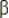 таблетки жевательные